ЗВІТ ДИРЕКТОРА ОПОРНОГО ЗАКЛАДУ ОЛЬГИ КОВАЛЬ ПРО підсумки діяльності  ОПОРНОГО ЗАКЛАДУ «ОЖЕНИНСЬКИЙ НАВЧАЛЬНО-ВИХОВНИЙ КОМПЛЕКС «ШКОЛА і-ііі СТУПЕНІВ №2-ДОШКІЛЬНИЙ НАВЧАЛЬНИЙ ЗАКЛАД (ДИТЯЧИЙ САДОК)» оСТРОЗЬКОЇ МІСЬКОЇ РАДИ рІВНЕНСЬКОЇ ОБЛАСТІу 2020/2021 н.р.   та завдання педагогічного колективу щодо підвищення якості освітнього процесу у 2021/2022 навчальному році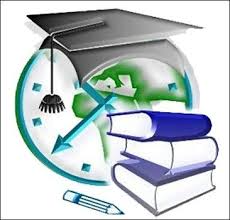 Серпень, 2021 р.Навчальний рік 2020-2021 видався дуже важким та суперечливим для дітей, батьків та вчителів. Пандемія коронавірусу залишила свій відбиток в освітньому процесі. Із самого початку навчального року в опорному закладі та його філіях розпочався масковий режим. 1 вересня традиційний Перший дзвоник пролунав лише для першокласників та випускників. Постійними стали  маски та температурний скринінг, особливий режим в ЗО.  А також щоденні роз’яснювальні бесіди з учасниками освітнього процесу: «Як носити маску», «Нові правила поведінки у школі», «COVID-19 – новий виклик для всього світу», «Здоров'я – найбільший скарб». Періодично окремі класи, вчителі перебували на самоізоляції. Всім довелося адаптуватися до нових реалій.Але педагогічний колектив освітнього закладу впорався з цим викликом. За минулий навчальний рік педагоги освоїли нові технології та методики навчання, зокрема як звичайного, так і дистанційного. Учні стали більш самостійними та організованими, а їх батьки знаходили у собі все нові сили та запаслися великою кількістю терпіння.Роботу опорного закладу та структурних підрозділів у 2020-2021 н.р. було організовано відповідно до Державної програми «Освіта України ХХІ ст..», Законів України «Про освіту», «Про повну загальну середню освіту», «Про внесення змін до законодавчих актів з питань загальної середньої та дошкільної освіти», Концепції загальної середньої освіти, Концепції профільного навчання, Статутом НВК, Правилами внутрішнього трудового розпорядку, принципами академічної доброчесності, Меморандумом між усіма учасниками освітнього процесу: вчителями, учнями та батьками, Положенням про внутрішню систему забезпечення якості освіти,  законодавчими актами центральних і місцевих органів влади, що регламентують роботу керівника загальноосвітнього навчального закладу.Критеріями успішності опорного закладу є:оновлення змісту освіти, розробка та апробація нових педагогічних технологій;якісна освіта, демократичний стиль управління опорним закладом;ефективне використання матеріально-технічної бази, кадрових та інформаційних ресурсів;скоординована робота педагогічного колективу та батьків;рейтинг закладу освіти в громаді;згідно статуту опорний заклад забезпечує організацію та проведення інституційних форм навчання: (очна/денна), дистанційна); індивідуального навчання, а також факультативів, спецкурсів, здійснення профорієнтаційної, виховної та методичної роботи;в ЗО здійснюється допрофільне та профільне навчання для здобувачів освіти 10-11 класів: поглиблене вивчення окремих предметів (українська мова, історія України).Аналіз структури і мережі опорного закладуза минулий навчальний рік. Збереження контингенту	Педагогічним колективом закладу освіти проведено певну роботу щодо збереження і розвитку шкільної мережі. 	Станом на 05.09.2020 кількість учнів опорного закладу та його філій становила 453 осіб, з них у НВК «Оженинська ЗОШ І-ІІІ ст.№2-ДНЗ» навчалось 356 учнів. Укомплектовано 30 класів, в опорному закладі 18. Середня наповнюваність учнів у класах складала – 22 особи. 	Упродовж року з опорного закладу вибуло 42 учнів у зв’язку зі зміною місця проживання, з них 16 – випускників 11 класу; прибуло 66 учнів. Кількість учнів на кінець навчального року становила - 354 учнів.Школа І ступеня – 5 класів, 	                       	школа ІІІ ступеня – 3 класишкола ІІ ступеня - 10 класів,			група подовженого дня (1-4 кл.) – 1 групагуртки – 7.		Перед педагогічним колективом закладу освіти стоїть проблема  щодо збереження й розвитку мережі закладу.Для збереження й розвитку мережі закладу адміністрацією та педагогічним колективом закладу було:складено список дітей  майбутніх першокласників на  2021/2022 навчальний рік;складено та подано до управління освіти, молоді та спорту статистичні звіти за затвердженими формами про кількість дітей і підлітків шкільного віку території обслуговування опорного закладу;складено та подано до управління освіти, молоді та спорту статистичний звіт Форма № 77-РВК;перевірено списки дітей і підлітків шкільного віку з вадами розумового та фізичного розвитку, які повинні навчатися у закладах освіти для дітей, що потребують соціальної допомоги та соціальної реабілітації;закладам освіти інших населених пунктів Острозької ТГ  було надано довідки, що підтверджують навчання учнів, які мешкають на їх території обслуговування, в опорному закладі «Оженинський НВК «Школа І-ІІІ ст.№2-ДНЗ».Результативність навчання у 2020-2021 н.р.За підсумками 2020-2021 навчального року  із 354 учнів 1-11-х класів денної форми навчання всього: 82 учнів 1-3-х класів оцінені вербально;272 учні 4-11-х класів атестовані з усіх предметів за 12-бальною шкалою оцінювання навчальних предметів;338 учнів переведено до наступних класів;25 учні 4-8,10-х класів нагороджені Похвальними листами; 41 учень 9-их класів отримали  свідоцтво про базову загальну середню освіту звичайного зразка;16 учні 11 класу отримали свідоцтва  про повну загальну середню освіту  звичайного зразка; медалістів немає.	        У 2020-2021 навчальному році освітній процес було спрямовано на інтелектуальний, соціальний  і фізичний розвиток кожної дитини як особистості,  здатної самостійно мислити і реалізувати свої можливості та використовувати знання в нестандартних ситуаціях.              Освіта вважається якісною, коли її результати відповідають меті, тому педагогічним  колективом зроблені суттєві кроки щодо підвищення якості навчання. За результатами І семестру середній бал успішності з навчальних предметів складав 7,7 балів. Якщо не брати до уваги фізичну культуру, трудове навчання, основи здоров’я, музичне мистецтво-7 балів. При підведенні підсумків особлива увага зверталась на базові предмети: українська мова та література, математика, історія України, англійська мова, географія. В першу чергу брались до уваги предмети, з яких здобувачі освіти  складають зовнішнє незалежне оцінювання. За підсумками ІІ семестру середній бал закладу за рівнем навчальних досягнень складав 7,5,що на 0,2 менше, ніж у І семестрі. (Додаток 2)	Протягом року адміністрацією було відвідано 125 уроків. Експертиза оцінювання знань учнів під час відвідування уроків показала, що більшість вчителів оцінюють навчальні досягнення учнів відповідно до затверджених Критеріїв оцінювання навчальних досягнень учнів. Проте 27 % учнів  не розуміють за якими критеріями оцінюють їх навчальну діяльність. Тому заступником директора з навчально-виховної роботи Людмилою ГУЗЬ проведено практичний семінар з вчителями-предметниками з теми «Якісне освітнє середовище через призму академічної доброчесності». В кожному класі оформлено інформаційний куточок щодо критеріїв оцінювання. Заступником директора з навчально-виховної роботи відвідано уроки в усіх вчителів.   Аналіз відвіданих уроків показують, що найкращими з методичної сторони є уроки вчителів української мови та літератури Коваль О. Л, Гіль С.М та молодого вчителя Токарчук Т. А., Гаврилюк Ю. В. вчителів математики Дрозда О. М., Дмитрук Т. Й , вчителя історії Журик С. Ф.  На жаль, частина вчителів не орієнтується в структурі уроку, не завжди прослідковуються компетентісні засади уроку, зокрема Максимчук Т. С., Накінців О. І.Адміністрацією  закладу проаналізовано успішність учнів в межах класу, об’єктивність їхнього оцінювання. З’ясовано, що за підсумками поточного навчального року окремі вчителі-предметники проводять неефективну індивідуальну роботу з учнями.Відповідно до звітів про рух та успішність учнів рівень успішність учнів 1(5) -5(9) –х класів становить  37,7%, із них:1(5) класи -   59,4 %;2(6) класи -    53,2 %;3(7) класи -    24,2%;4(8) класи -    25,8 %;5(9) класи -    26,3%.2. Рівень   успішність учнів  6(10)-А ,  7(11)-А класів становить 37,8 %:6(10) класи – 30,12%7(11) класи – 43 %Коефіцієнт якості по школі складає 37,7 %, що свідчить про засвоєння рівня знань учнями опорного закладу на середньому рівні та недостатнє забезпечення учителями вимог Державного стандарту базової та повної загальної середньої освіти.	Відповідно до даних таблиць успішності учнів по класах у І семестрі оцінки високого рівня мали 21 учень, високого і достатнього рівня – 59 учнів, оцінки початкового рівня - 67 учнів, оцінки середнього рівня  - 84 учнів. За рік збільшилася кількість учнів, що навчаються на високий рівень – 25, високий та  достатній рівень – 74 учнів,   мають оцінки середнього рівня – 85, і зменшилася кількість учнів, що мають оцінку початкового рівня – 37.  	Найбільшу кількість оцінок середнього та низького рівня мають учні з точних предметів, зокрема фізики,  хімії, математики. На жаль, учні майже не читають художньої літератури, тому низький середній бал з гуманітарних предметів.  	Показником якості роботи учителів є рівень навчальних досягнень учнів.  Серед причин зниження рівня навчальних досягнень учителі називають:-	відсутність зацікавленості учнів предметом;-	відсутність уваги при виконанні завдань;-	часті пропуски уроків;-	складність вивчення окремих тем з предметів;-	послаблення уваги з боку батьків, відсутність контролю за навчанням;-	систематичне невиконання домашніх завдань;-	небажання працювати в умовах дистанційного навчання.Причинами змін рівня навченості учнів у другому семестрі, учителі називають:-	проведення індивідуальних занять;-	отримання учнями індивідуальних завдань;-	допомога батьків під час дистанційного навчання;-	зміна пріорітетів – орієнтація на необхідні предмети для здачі ЗНО.РОЗВИТОК СИСТЕМИ РОБОТИ З ОБДАРОВАНОЮ МОЛОДДЮ	В опорному закладі створені відповідні умови для розвитку творчої обдарованості учнів. Впровадження новітніх освітніх технологій навчання у системі загальної середньої освіти дозволяє навчати та виховувати обдаровану учнівську молодь, яка бере активну участь у олімпіадах, конкурсах, турнірах, змаганнях.	Головною метою роботи з обдарованими дітьми є створення умов для перетворення обдарованої дитини в обдарованого дорослого. Важливий аспект роботи з обдарованою молоддю – підготовка учнів до участі у Всеукраїнських учнівських олімпіадах з базових дисциплін. У 2020-2021 н.р. через загальнонаціональний карантин в зв’язку з поширенням коронавірусної хвороби (COVID-19) олімпіади не проводилися. Проте здобувачі освіти стали активними учасниками різноманітних  міжнародних, всеукраїнських, обласних та міських  інтернет-конкурсів: участь  у Всеукраїнському онлайн-марафоні з української мови імені Петра Яцика, 4 учні увійшли у фінал;   участь в онлайн-марафоні шанувальників творчості Лесі Українки ТО «Просвіта», диплом найактивнішої  школи, ІІІ місце та « Спеціальна відзнака»;участь в обласному конкурсі « Юний дослідник»; участь у Всеукраїнській акції « Збережемо первоцвіти» І місце;участь в МАН, секція «Мовознавство», призове місце ( на базі району);участь у ІІ етапі Всеукраїнського конкурсу Учнівської молоді «Об’єднаймося, брати мої»участь в інтернет-олімпіаді з української мови «Всеосвіта», 5 учасників;участь у міжнародному математичному конкурсі «Кенгуру» , 37 учасників;участь у Міжнародній природознавчій грі «Геліантус», 20 учасників;участь у Всеукраїнському історичному конкурсі «Лелека», 32 учасника;участь у міжнародній грі зі світової літератури «SUNFLOWER» 51 учасник;участь у Всеукраїнській українознавчій грі «Соняшник», 16 учасників;участь в обласному етапі учнівської олімпіади «Юні знавці Біблії», 6 призових місць;участь у Всеукраїнському конкурсі «Безпечний інтернет 2.0» на сайті «На Урок», 35 учасників, 22 призових місця;участь у ІХ Всеукраїнській інтернет-олімпіаді «Весна 2021», «На Урок», з різних предметів, 117 учасників.		Методичні об’єднання опорного закладу проводять роботу із зацікавлення учнів до вивчення предметів, із організації і проведення предметних тижнів. У 2020-2021 н. р. можна відзначити проведення на високому рівні предметних тижнів іноземних мов, математики, української мови та літератури, початкової школи, історії.	Для  покращення роботи з обдарованими дітьми у 2021-2022 н.р. слід зосередитися на залученні творчих груп учителів до участі в наукових і соціальних проектах, посилити увагу до формування методологічної культури й нового професійного мислення вчителів через інтерактивне дистанційне професійне самонавчання.Контрольно-аналітична діяльністьУ 2020-2021 навчальному році складовими системи внутрішнього контролю в ЗО були:Контроль за рівнем засвоєння навчальних програм згідно графіка. Контроль за якістю викладання навчальних дисциплін, виховання і розвитку здібностей учнів в процесі навчання.Контроль за веденням документації класних журналів, особових справ, щоденників учнів, календарно-тематичних і виховних планів.Контроль за відвідуванням учнями навчальних занять.Відповідно до річного плану роботи опорного закладу вивчався стан викладання навчальних предметів. Питання розглядалися на педагогічних радах та узагальнені в  наказах по ліцею:«Про стан викладання фізики у 7-11 класах» – №15 від 15.02.2021 р.«Про стан викладання, дотримання державних вимог до змісту, обсягу навчальних програм та рівня навчальних досягнень учнів 1-3 класів Нової Української школи»» – №16 від 16.02.2021 р.«Про стан викладання, дотримання державних вимог до змісту, обсягу навчальних програм та рівня навчальних досягнень з інформатики у 2-11 класах» – №17 від 16.02.2021 р.«Про стан викладання дотримання державних вимог до змісту, обсягу навчальних програм та рівня навчальних досягнень у 5-х класах з природознавства та географії у 2-11 класах» – №18 від 16.02.2021 р.«Про закінчення вивчення курсу предмета «Захист України» у 10-11 класах – № 59 від 03.06.2021р.Загальний аналіз стану викладання навчальних дисциплін свідчить, що у вчителів, які викладають перевірені предмети, є вмотивована потреба щодо удосконалення освітнього  процесу, застосування нових педагогічних технологій, підвищення результативності навчання. У 2021-2022 н.р. адміністрації закладу необхідно забезпечити методичну підтримку роботи вчителів, які показують низький рівень навчальних досягнень учнів з предметів.Контроль ДІЛОВОЇ документаціїВся документація в освітньому закладі ведеться відповідно до Інструкції з діловодства  в опорному закладі «Оженинський НВК «Школа І-ІІІ ст.№2-ДНЗ», схваленої архівним відділом Острозької районної державної адміністрації 11.12.2012, протокол №2 (наказ по закладу освіти №312 від 27.12.2018 р.). Протягом року адміністрацією систематично перевірялися класні журнали, журнали індивідуального навчання, груп подовженого дня, обліку гурткової роботи; особові справи учнів (накази № 69 від 06.10.2020 р., № 76 від 13.10.2020 р., № 28 від 17.03.2021 р. № 57 від 03.06.2021 р.).Контроль ведення шкільної документації продемонстрував, що більшість педагогів закладу працюють над удосконаленням культури діловодства. Але у 25% вчителів наявні факти неякісного та несвоєчасного заповнення сторінок класних журналів, є зауваження щодо ведення класних журналів як у учителів-предметників, так і у класних керівників.  У 2021-2022 н.р. планується системний контроль за веденням шкільної документації (особових справ, класних журналів, щоденників тощо).Виховна роботаВиховна робота в опорному закладі 2020-2021 н.р. була спрямована на виконання завдань, поставлених законом України «Про освіту», «Про охорону дитинства», Концепцією національно-патріотичного виховання дітей та молоді, Загальнодержавними та обласними програмами з питань формування здорового способу життя, профілактики ВІЛ – інфікування, загальнодержавними та обласними програмами з питань попередження  насильства над неповнолітніми, профілактики дитячої бездоглядності та злочинності, правової та психологічної підтримки дітей, які потрапили в складні соціальні умови тощо.Основні напрями виховання здійснювалися відповідно до програми «Основні орієнтири  виховання учнів 1-11 класів загальноосвітніх навчальних закладів», затвердженої наказом Міністерства освіти і науки, молоді та спорту України від 31.10.2011 №1243. Головними завданнями року були: набуття учнями соціального досвіду, формування життєвої позиції, людської гідності, успадкування надбань українського народу і світової культури, людяності, фізичної досконалості, моральності, духовності, художньо-естетичної, трудової та екологічної культури, почуття патріотизму. Виховна робота в закладі була спрямована на виконання державних, обласних та районних програм. З вересня 2020 року виховна робота в опорному закладі була спрямована на формування в учнів громадянської свідомості, зрілості, високих моральних якостей, патріотизму, почуття обов'язку, на виховання любові і пошани до державної символіки, формування високої духовної культури; на формування, творчої особистості учня, свідомого ставлення до обов'язків; виховання поваги до національних цінностей нашого народу; вироблення навичок здорового способу життя та попередження злочинності; на розвиток інтелігентної, свідомої особистості з чіткою громадянською позицією, особистості, готової до конкурентного вибору свого місця в житті. Впродовж 2020-2021 року приділялась увага стимулюванню внутрішньої і зовнішньої активності учнів, їх оптимальної участі у справі виховання. Відносини між учителями і учнями будувалися на основі співдружності, співробітництва і ділового партнерства.  Контролювалися та вивчалися питання морального, правового виховання учнів, вплив класного керівника на діяльність дітей, які потребують особливої педагогічної уваги; співпраця з позашкільними, культурно-просвітницькими організаціями, правоохоронними закладами.У закладі працювало учнівське самоврядування. Його робота була спрямована на організацію цікавого дозвілля учнів та виховання справжніх господарів закладу. Членами учкому вівся рейтинг класів, побудований за такою схемою: збір вторинної сировини, поведінка учнів, запізнення, збереження підручників, шкільного майна, участь у шкільних, районних та класних виховних заходах, прибирання класів та закріплених ділянок. Наставником учнівського самоврядування є педагог-організатор Токарчук Т.А. Спільно організовано та проведено конкурси, виставки, флешмоби, челенджі.Виховуючи повагу до історичного минулого нашого народу, учні беруть участь і перемагають у різноманітних представницьких масових заходах, що надає їм не лише неоціненний досвід набуття навичок науковості, пошуковості, але й вчить поважати традиції свого народу, його велику культурну спадщину.З метою виховання поваги учнів до традицій українського народу було проведено такі заходи:День Козацтва;Загальношкільна радіолінійка до Дня української писемності та мовлення.Всеукраїнський радіодиктант національної єдності.Перегляд учнями 1-4 класів українських мультфільмів.Виставка малюнків «Я люблю українську мову».Проведення заходів до Дня Соборності України: Єдиний день інформування, виховні години.Проведення мовно-літературного конкурсу імені Т.Г. Шевченка.Челендж з нагоди  народження Т.Г. Шевченка  «І щоб здавалося слова…»;Заходи до Міжнародного дня рідної мови.Заходи до 150-ти річчя Лесі Українки.Традиційними у ЗО є заходи щодо відзначення дня Героїв небесної сотні, уроки мужності до річниці визволення України від німецько-фашистських загарбників, історичні та виховні години (класні керівники 1-11 кл.)Відповідно до Указу Президента України 14 жовтня – День захисника України. Напередодні у ЗО була проведена лінійка, присвячена цій даті. Усіх присутніх привітали також з Днем українського козацтва та Покровою Пресвятої Богородиці.Результативність участі у заходах з виховної роботиУчасть в обласному фестивалі з водного туризму  І місце (команда хлопців) (вересень 2020р);участь у змаганнях зі спортивного туризму « Острозька весна 2021» ІІІ місце, травень 2021р.участь в інтернет-фестивалі відеороликів музеїв при закладах освіти « Музей – жива пам’ять народу» (квітень 2021р);участь у XVI Всеукраїнському онлайн-фестивалі Різдвяних пісне співів «Колядуймо разом», (грудень 2020р);участь у ІІІ відкритому регіональному фестивалі Різдвяних піснеспівів «Колядуймо разом»; участь у Всеукраїнському конкурсі дитячого малюнка «Охорона праці очима дітей 2021» (січень 2021);участь у Міжнародному конкурсі читців–декламаторів приурочений 150-іччю з дня народження Л. Українки ( лютий 2021р.);участь у обласному конкурсі читців–декламаторів приурочений 150-іччю з дня народження Л. Українки, ІІІ призове місце, диплом з відзнакою (лютий 2021р);участь в обласному етапі Всеукраїнського фестивалю «Лірики природи», номінація: вокал 8-10 років ІІІ місце ( ансамбль); номінація: вокал 8-10 років ІІІ місце ( соло) (березень 2021р);участь в обласному Всеукраїнському конкурсі « Земля – наш спільний дім» ІІІ місце (березень 2021р.);участь у Всеукраїнській акції «Годівничка» І місце (квітень 2021р);участь обласному конкурсі агітбригад «Молодь обирає здоров’я» (травень 2021р.);участь в обласних виставках-конкурсах «Український сувенір» та «Новорічна композиція» (грудень 2020р.);участь у Всеукраїнських фотоконкурсах з нагоди 30-річчя з дня Незалежності України;участь у ХV (ювілейному) Всеукраїнському конкурсі шкільних малюнків «Мої права» з нагоди Міжнародного дня захисту дітей та 30-річниці Незалежності України, ПОДЯКА опорному закладу;участь у регіональному  конкурсі «Атомна енергетика і ми»;участь у Всеукраїнській акції «Створюємо ліси разом» та глобальній екологічній акції «Озеленення планети», 3га лісу. За вагомий внесок у відтворенні та примноженні лісів Острожчини заклад отримав подяку від ДП «Острозький лісгосп» та матеріальну допомогу  в облаштуванні частини підвального приміщення до  гімнастичної кімнати.Щорічні загальношкільні акції «Плекаймо сад», «Прояви турботу та милосердя», до Дня людей похилого віку, «Вчитель не повинен бути самотнім», до Дня Вчителя, «Великдень у кожному домі».13.04.2021 року на базі опорного закладу працівниками сектору ювенальної превенції Рівненського РУП Богданом Філінюком, Діаною Бабій, працівниками ГРПП відділення Рівненського РУП провели захід з вихованцями ДНЗ та школярами 1-4 класів «Засвітися в темряві». 110 дітей отримали в подарунок флікери (світловідбивач).З метою вивчення пам’яток історії та культури рідного краю школярі з класними керівниками та класоводами побували на екскурсіях у м. Острог (2-4 класи, 5-А, 9-Б, 10-А, вч. Піщук О.А., Жукова Н.Ф., Бойко В.В., Киричук С.О., Душкін І.Ю.); у Рівному (7-б,8-Б кл., вч. Мулюк З.Ю., Гіль С.М.), на Поділлі, зокрема Хотин, Камянець-Подільський (10-А, вч. Журик С.Ф.).Світлана Журик разом з гуртківцями відвідали виставку художника Ігоря Мікули у Арт-кластері «Острозької академії» в рамках «Днів музеїв».Організована робота різноманітних гуртків. Протягом 2020-2021 н. р., в школі працювали гуртки різного напрямку, а саме: історико-краєзнавчий гурток «Оженинські обрії»  , 4 год, 16 уч., Журик С.Ф., за навчальною програмою з позашкільної освіти « Історичне краєзнавство»( Омельченко Д.Т., Савчук О.А.), рекомендованої МОН України №1/11-7083 від 14.07.2017р.;            вокальний гурток « Срібний дзвіночок» 1 год., 15 уч., Мартинчук В.В., за навчальною програмою з позашкільної освіти художньо-естетичного напрямку « Музична мозаїка», протокол засідання науково-методичної комісії з позашкільної освіти №3 від 22.12.2017р.;            гурток  естрадного співу «Мелодія» ,2 год,15 уч., Деркач І.М. за програмою з позашкільної освіти художньо-естетичного напряму за ред. Биковського Т.В., Шкура Г.А. УДЦПО ,2016р;            гурток екологічного спрямування  «Юні лісівники»,2 год.,20 учнів, Аношко М.О., за навчальною програмо « Юні лісівники» ( Зведенюк М.А.),лист ІМЗО від 06.0.2018р.№22.1/10-Г-1854;            гурток художньо-естетичного спрямування « Етнолялька» 4 год. ,21 уч., Павлюк О.Л.,  НАВЧАЛЬНА ПРОГРАМА З ПОЗАШКІЛЬНОЇ ОСВІТИ ХУДОЖНЬО-ЕСТЕТИЧНОГО НАПРЯМУ «ДЕКОРАТИВНО-УЖИТКОВЕ МИСТЕЦТВО» (Початковий рівень, один рік навчання) «Схвалено для використання в позашкільних навчальних закладах» (протокол засідання науково-методичної комісії з позашкільної освіти Науково-методичної ради Міністерства освіти і науки України № 3 від 13.09.2019 року; лист ІМЗО від 27.09.2019 № 22.1/12-Г-964);гурток  екологічного спрямування «Юні квітникарі», 4 год., 16 уч., Мулюк  З.Ю., за програмою « Юні квітникарі» рекомендовано МОН України, лист від 11.08.2018р. №1/11-6201;гурток журналістики “ Проба пера ”, 2 год., 18 уч., Душкін І.Ю., за програмою «Юний журналіст», рекомендованою МОН України ( Лист від 08.2016р.№1/11-4657);В школі працювала психологічна служба в складі соціального педагога Душкін І.Ю. та практичного психолога Киричук С.О. Завдяки їхній праці щоденно здійснювався соціальний захист учнів, надавалась психологічна допомога.Велику увагу з боку педагогічного колективу було приділено профілактичній  роботі в напрямку практичним психологом ліцею Киричук С.О. проводилась діагностична робота, корекційно-розвивальні заняття, індивідуальні та групові консультації для учнів і батьків, профілактично-просвітницькі заходи, профорієнтаційна діагностика серед учнів 9-11-х класів. Проаналізувавши стан виховної роботи у  2020-2021 навчальному році, слід зазначити, що класні колективи 1-11-х класів під керівництвом класних керівників, за участі класного учнівського самоврядування активно долучаються до проведення позакласних та позашкільних заходів різного спрямування. Із задоволенням діти готуються до проведення різних виховних заходів. Особливий інтерес викликає  підготовка та участь у концертах, акціях милосердя, флешмобах, днях учнівського самоврядування, вечорах, конкурсах художньої дитячої творчості тощо.Соціальний захист учнівВідповідно до соціального паспорту на кінець року в опорному закладі  навчалися:діти з багатодітних родин – 147діти батьків, перебуваючих в АТО– 18дітей-інвалідів – 6діти напівсироти - 15діти сироти - 7 діти з малозабезпечених сімей – 11діти-переселенці – 0В освітньому закладі систематизована робота з соціального захисту неповнолітніх. Протягом навчального року вчителями  двічі було проведено обстеження житлово-побутових та матеріальних умов життя дітей-сиріт і дітей, що залишилися без батьківського піклування, у вересні  та січні, складено акти обстеження. Усі діти-сироти, позбавлені батьківського піклування,  (7 учнів)  були забезпечені безкоштовним гарячим харчуванням Діти-інваліди залучалися до участі у конкурсах дитячої творчості, концертах, змаганнях. Традиційно до 1 грудня у школі проведено заходи до Міжнародного дня інвалідів, акції «Милосердя», «Ангел з одним крилом» (зібрані кошти перераховано Залучанському будинку-інтернату).Облік відвідуванняВідповідно до Закону України «Про освіту» та на виконання наказу МОН України від 04 вересня 2003 року № 595 «Про вдосконалення постійного контролю за охопленням навчанням і виховання дітей» та з метою забезпечення конституційного права громадян на здобуття повної загальної освіти та вдосконалення постійного контролю за охопленням навчанням й вихованням дітей шкільного віку, в опорному закладі ведеться планомірна робота з контролю за відвідуванням учнями занять, попередження прогулів, рівню навчальних досягнень, яка полягає у взаємодії класних керівників, адміністрації, соціального педагога, учнівського самоврядування з метою контролю відвідувань учнями занять. З’ясовуються причини, через які були відсутні учні.Було встановлено наступне: 	- класні керівники у класних журналах заповнюють щодня сторінку обліку відвідування учнями занять;- у закладі ведеться журнал контролю, де фіксуються відсутні учні за кожний день;- проводяться рейди у складі учнів та чергового вчителя по виявленню учнів, які систематично запізнюються на уроки або відсутні 1-2 уроки без поважних причин. Учні намагаються підтвердити пропуски документально. Так, на 30.05.2021 року стан відвідування школярами 5-11-х класів навчальних занять є наступним:Аналізуючи стан відвідування учнями навчальних занять, кількість пропущених днів за період з 10.10.2020 року по 01.06.2021 року у середній та старшій школах становить: серед учнів 5-9-х класів – 4,6%серед учнів 10-11-х класів – 5,1%.Як видно з таблиці, найбільшіші показники пропусків навчальних занять в учнів 11-х класів (6.2%), найменший показник  – у 6-А класі (2,6%), 7-А (3,0%), 7-Б(3,1%), 10-А (3,4%), У закладі проводяться рейди у складі учнів та чергового вчителя, під час яких виявляють учнів, які систематично запізнюються на уроки або відсутні 1-2 уроки без поважних причин. На жаль, не всі класи відповідально ставляться до свого обов'язку вчасно інформувати черговий клас про відсутніх учнів. Наслідком цієї безвідповідальності є зрив організації контролю за відвідуванням по всьому навчальному закладу, неможливість для чергових класів здійснювати свої функції. Отже,  ступінь відповідальності класних керівників залишає бути кращим.Запобігання дитячого травматизмуРобота з охорони праці та безпеки життєдіяльності в опорному закладі та його філіях велась відповідно до:статей 43, 50 Конституції України;Закону України «Про освіту», стаття 26;кодексу законів про працю України, статті 2, 10, 13;Закону України «Про охорону праці», статті 6, 7, 10, 15, 19, 25;наказів Міністерства освіти і науки України № 563 від 01.08.2001р. «Про затвердження положення про організацію роботи з охорони праці учасників навчально-виховного процесу в закладах освіти» і № 616 від 31.08.2001р. «Про затвердження положення про порядок розслідування нещасних випадків, що сталися під час навчально-виховного процесу в навчальних закладах».У ЗО проводиться систематична робота із попередження дитячого травматизму та пропаганди здорового способу життя. В класних кімнатах оформлені стенди з безпеки життєдіяльності. Система профілактичної роботи з цих питань включає в себе комплекси занять за розділами, які учні вивчають на уроках «Основи здоров'я» та на годинах спілкування. Стан роботи з охорони праці, техніки безпеки, виробничої санітарії під час навчально-виховного процесу в ЗО у 2020-2021 навчальному році знаходився під щоденним контролем адміністрації опорного закладу.З метою організації роботи з охорони праці та забезпечення безпеки життєдіяльності учасників освітнього процесу перед початком  навчального року видано відповідні накази, розроблені посадові інструкції та інструкції з охорони праці для всіх працівників, видані працівникам під підпис. У наявності журнали реєстрації інструктажів, обліку дитячого та дорослого травматизму, пожеж тощо.Відповідно до типового положення «Типового положення про організацію навчання з питань охорони праці» проводилось навчання працівників закладу з питань охорони праці, техніки безпеки, пожежної безпеки тощо.Відпрацьована програма вступного та первинного інструктажів з охорони праці для працівників та учнів ЗО.Уся документація опорного закладу відповідає діючим нормативним документам.Були видані накази про організацію роботи з охорони праці, заповнені акти-дозволи на проведення занять у кабінетах, акт перевірки готовності НВК на 2020-2021  навчальний рік, проведена перевірка контурів захисного заземлення, опору ізоляції електропроводу; у колективному договорі є розділ з питань охорони праці, правила внутрішнього розпорядку.На кожному поверсі розташований план евакуації на випадок пожежі або інших стихійних лих; в навчальних кабінетах школи оформлено куточки з безпеки життєдіяльності.На засіданнях педагогічної ради, радах при директорові періодично заслуховувались питання з охорони праці, дитячого та дорослого травматизму.Питання з безпеки життєдіяльності учнів під час канікул, у побуті й громадських місцях, на вулиці тощо обговорювались на батьківських зборах.Усі заплановані заходи з охорони праці, техніки безпеки на 2020-2021 н.р. проведено. Проведені бесіди з участю представників правоохоронних органів:  «Поведінка на дорозі», «Протидія булінгу», «Попередження ДТП» (старший інспектор ювенальної превенції Богдан Філінюк, Діана Бабій.). Суттєвим потенціалом у профорієнтаційній роботі з недопущення правопорушень і злочинів є позакласна робота:у класних журналах 1-11-х класів відведені окремі сторінки для бесід з правил дорожнього руху, правил протипожежної безпеки, з профілактики отруєння, правила безпеки при користуванні газом, правила безпеки з користування електроприладами, правила безпеки з вибухонебезпечними предметами, правила безпеки на воді та інші виховні заходи з попередження усіх видів дитячого травматизму; проведені інструктажі з безпеки життєдіяльності, що зафіксовані в окремих журналах  на уроках фізичної культури, трудового навчання, фізики, хімії, інформатики, біології, під час прогулянок, екскурсій.У навчальному плані на 2021-2022 навчальний рік передбачено обов’язкове вивчення предмету «Основи здоров'я», а педагогічному колективу необхідно продовжити систематичну роз’яснювальну роботу з питань попередження дитячого травматизму та контроль за поведінкою учнів на перервах та під час екскурсій.Організація харчуванняВ опорному закладі створено належні умови для організації гарячого харчування учнів. Шкільна їдальня розрахована на 80 посадкових місць, працює з 08.30 до 14.00. У 2020-2021 н.р. харчування учнів у шкільній їдальні відбувалося за особливим графіком, складеним відповідно до Положення про тимчасовий порядок організації освітнього процесу у НВК «Оженинська ЗОШ І-ІІІ ст.№2-ДНЗ»  в період карантину в зв’язку з поширенням коронавірусної хвороби (COVID-19). Матеріально-технічна база і обладнання харчоблоку повністю оновлені та відповідають нормативним санітарно-гігієнічним вимогам. Зал їдальні оснащений сучасним освітленням відповідно санітарного регламенту для установ загальної середньої освіти, але є  потреба у заміні столів та стільців, вікон  та дверей.У 2020-2021 н.р. в закладі впроваджена система НАССР. Харчування організовується з дотриманням вимог Санітарного регламенту для закладів загальної середньої освіти затвердженого наказом від 25.09.2020 року №2205.Постачальником продуктів харчування є господарська група відділу освіти при Управлінні освіти, молоді та спотру виконкому Острозької міської ради.  Згідно п. 15 Наказу Міністерства охорони здоров’я господарська група надає всі потрібні сертифікати відповідності на кожен вид товару, який постачає.У меню використано вимоги та рекомендації Євгена Клопотенка. Вилучені напівфабрикати (сосиски, пельмені), консервації (крім дозволеної томат-пасти), харчові концентрати (кисіль), відсутні кондитерські вироби (вафлі, печиво)Ю зменшена норма цукру, на столи не подається сіль для досолу. В меню включені різноманітні супи, борщ. Розсольник, каші (гречана, пшенична, булгур, рисова), пюре (горохове, картопляне), блюда з яєць, риби, курятини, овочеві блюда (термічна обробка), натуральні фруктові соки, узвар.В меню ДНЗ включені молочні кашу, блюда із сиру кисломолочного (запіканки, сирники, ватрушки, ліниві вареники)., сметана, твердий сир, масло вершкове. Є недоліки, які ґрунтуються на недостатньому фінансування, відсутності у повній мірі молока, фруктів.                                                            В ЗО проводиться активна просвітницька робота серед учнів, працівників та батьків у вигляді бесід, листівок, бюлетенів.            Теми бесід:Профілактика інфекційних захворювань.Значення дотримання особистої  гігієниПрофілактика туберкульозу. Діагностика.Профілактика отруєнь.Збалансоване харчування,здоровий спосіб життя.Бесіди з технічними працівниками про санітарні норми.	У 2021-2022 н.р. продовжиться оновлення матеріально-технічного оснащення їдальні. Планується забезпечення гарячим харчуванням учнів 1-4 класів, сиріт та дітей з малозабезпечених сімей на базі їдальні ліцею на такому ж рівні, як у минулому році.Методична роботаПедагог – довірена особа суспільства, якій воно ввіряє найдорожче і найцінніше - дітей, свою надію та майбутнє. Саме вчителі є зберігачами культурної і духовної спадщини нашої країни, і тому від їх праці не менш, ніж від темпів росту економічних показників залежить, в якій країні ми будемо жити завтра. Тому сьогодні особливо важливе підвищення професійної майстерності вчителів, розвиток їх творчої діяльності. Методична робота в опорному закладі «Оженинський НВК «Школа  І-ІІІ ст.№2 – ДНЗ» у 2020-2021навчальному році організовувалася згідно із вимогами Законів України "Про освіту", "Про загальну середню освіту", "Про дошкільну освіту", Концепції нової української школи, положення "Про методичне об`єднання вчителів", річного плану роботи школи,  наказом закладу від 16.09.2020 р.№75 «Про організацію методичної роботи навчального закладу у 2020-2021 н. р.», на основі вивчення результативності освітнього процесу та організації методичної роботи в школі у 2019-2020 навчальному році, аналізу професійних потреб та інтересів педагогічних кадрів, рівня їхньої компетентності, з метою реалізації актуальних питань розвитку і вдосконалення професійної майстерності педагогів, підвищення їх інтелектуального, загальнокультурного рівня та рівня психологічної підготовки; вдосконалення організації навчання та виховання дітей; приведення професійної компетентності педагогічних працівників у відповідність із загальнодержавними стандартами на засадах наступності та гуманності.Методична робота з педагогічними працівниками була  спрямована на реалізацію науково-методичної проблеми закладу освіти «Створення умов для формування ключових компетентностей школярів та вихованців з метою вихованння конкурентно-спроможної особистості».У ході роботи над проблемою, вирішувалися такі завдання:-науково-методичний супровід забезпечення вимог Державних стандартів;-удосконалення фахової майстерності і кваліфікації педагогічних кадрів, підвищення їх психолого-педагогічної компетентності;-забезпечення психолого-педагогічного та науково-методичного супроводу освітнього процесу;-підвищення якості знань учнів засобами сучасних форм і методів роботи;-організація роботи з обдарованими дітьми через діяльність, курсів за вибором, МАН, підготовку та проведення олімпіад, участі у різноманітних конкурсах, турнірах, змаганнях;-підвищення теоретичної, науково-методичної та фахової підготовки педагогічних працівників шляхом диференційованого підходу до організації внутрішньокільної методичної роботи;-мотивація педагогів до використання сучасних підходів в організації навчально-виховної роботи, спрямованих на формування життєвих і предметних компетентностей;-удосконалення психолого-педагогічної освіти вчителів;-поширення педагогічного досвіду працівників закладу освіти шляхом публікацій матеріалів на освітніх сайтах;-забезпечення змістовного наповнення веб-сайту школи та створення власних інтернет-ресурсів;-підвищення рівня методологічної підготовки педагогічних кадрів, перенесення акценту з інформаційних на інтерактивні аспекти навчання;-сприяння виробленню в учителів умінь і навичок удосконалення самоосвітньої діяльності в процесі дистанційного навчання.-робота над удосконаленням сучасного уроку;-професійне становлення молодих учителів тощо.У школі вироблена система навчально-методичної діяльності, спрямованої на реалізацію освітнього кредо: через співпрацю педагога та учня, високий рівень духовної культури спілкування – до пізнання навколишнього світу в усій його гармонії.Методична робота закладу будується на діагностичній основі, має практичну спрямованість, відзначається як традиційними, так і нетрадиційними підходами, поєднанням індивідуальних, групових, колективних форм роботи з вчителями.Тематика теоретичних та практичних занять із педагогічними працівниками, засідань шкільних методичних об'єднань підпорядкована методичній проблемі закладу. Ця система вдало поєднує різноманітні аспекти: організаційні, психолого-педагогічні, роботу з кадрами, роботу з учнями та їхніми батьками, зміцнення матеріально-технічної бази, стимулювання педагогів та учнів до самовдосконалення та самореалізації.Для забезпечення демократичного керівництва методичною роботою в закладі діє методична рада, до складу якої увійшли адміністрація навчального закладу та педагоги – представники різних шкільних методичних об’єднань. Протягом 2020-2021н.р. проведено по 4 засідання на кожному методоб’єднанні, обговорено ряд питань, серед яких питання організаційного, інструктивно-навчального, методичного спрямування. Заслуговують на увагу розглянуті питання, спрямовані на удосконалення рівня успішності учнів та підготовку закладу до реалізації Концепції «Нова українська школа», інституційного аудиту.З вересня у закладі налагоджено роботу шкільних методичних об’єднань. Керівники шкільних методичних об’єднань:1.Природничо –математичних наук –Українець Т. І.2.Суспільно –гуманітарних дисциплін –Ковальчук К. А.3. Вчителів початкових класів – Мартинчук Н. П.4.Іноземних мов – Каплюк В. А.5.Вчителі –словесники – Гіль С. М.6.Вчителів фізичної культури, захисту України, трудового навчання –Шостак Т. 7. Художньо –естетичний цикл – Деркач І. М. У визначений термін, до 01 жовтня 2020 року, керівниками методоб’єднань оформлено відповідні папки, де наявні аналіз роботи за минулий навчальний рік, плани роботи на поточний рік, плани тематичних заходів, зберігаються доповіді та виступи членів методичних об'єднань, тематичні розробки, дидактичні матеріали, систематично відбуваються засідання, їх проведення оформлюються  протокольно.Учитель – основна дійова особа в реформуванні сучасної освіти. Змінюються орієнтири освіти – змінюється й сам учитель, змінюється мета і завдання його діяльності. Як зазначається у документах з реформування освіти нова школа потребує нового вчителя, який може стати агентом змін. Особливо актуальним це питання є у період діяльності, пов’язаної з реалізацією Концепції «Нова українська школа», підготовки та роботи вчителя в нових умовах.   Керуючись методичною проблемою школи, методичне об’єднання вчителів початкових класів у 2020-2021 навчальному році працювало над проблемою: «Впровадження сучасних педагогічних технологій в освітній процес з метою формування ключових компетентностей учнів».Пріоритетні напрямки роботи методичного об’єднанняВідповідно до поставленої проблеми основними пріоритетними напрямками роботи початкової школи стали :1.  Вивчення і аналіз навчальних програм, підручників, інструкцій та рекомендацій МОН України.2.  Діагностування педагогів з питань навчання і виховання з метою визначення напрямків діяльності.3.  Обговорення актуальних питань навчання і виховання, пошук  ефективних форм ведення уроків 4.  Вивчення досвіду колег в ході відвідування відкритих уроків, співпраці у семінарах, творчих групах. Впровадження його в практику роботи.5.  Систематичне проведення відкритих уроків, виховних заходів з обов'язковим самоаналізом та аналізом.6.  Обговорення та аналіз результатів конкурсів.7.   Участь у різних педагогічних конкурсах. 8.  Ознайомлення з новинками психолого-педагогічної  та методичної літератури, фаховими періодичними виданням.	Виходячи з цього, МО вчителів початкових класів ставить такі завдання:   - забезпечувати формування міжпредметних та ключових компетентностей на уроках в початкових класах; - створювати комфортне освітнє середовище ддя всіх учасників освітнього процесу; налагоджувати оптимальну педагогічну взаємодію вчителів початкових класів; - удосконалювати освітній процес шляхом упровадження педагогічних інновацій відповідно до  Державного стандарту; - виявляти, пропагувати та запроваджувати нові підходи до організації навчання й виховання, забезпечувати постійне засвоєння сучасної педагогічної теорії та практики; - формувати пізнавальну самостійність молодших школярів; - Розвивати пізнавальні та творчі здібності обдарованих дітей через індивідуальні завдання, групові методи роботи. - Створювати умови для професійного зростання, самоосвіти й творчої діяльності вчителів; формувати потреби в безперервній освіті. - Забезпечувати інформаційний супровід методичної роботи. - Забезпечувати, засвоювати і впроваджувати найбільш ефективні технології, методики і техніки навчання та виховання школярів - Узагальнювати та обмінюватися досвідом успішної педагогічної діяльності. - Вивчати психологічні механізми розвитку особистості, підвищувати діагностичну майстерність шкільного педагога. - Вирішити проблеми інтелектуального перевантаження молодших школярів - Розвивати співпрацю з батьками з метою створення умов для забезпечення розвитку сім'ї та належного виконання нею виховної функції.    За   рік  було проведено  5 засідань, які поєднували  в собі теорію і практику, проходили у формі дискусій, обміну досвідом, обговоренням уроків, презентацій досвіду роботи, творчого звіту.        Засідання 1« Модернізація початкової освіти – актуальна вимога сьогодення»        Засідання ІІ« Освітнє середовище як чинник розвитку особистості учня»       Засідання ІІІ« Системно-діяльнісний підхід як філософія освіти початкової ланки. Мовно- літературна освітня галузь»      Засідання ІV« Педагогіка партнерства як ключовий компонент Нової української школи. Математична освітня галузь»      Засідання V« Підсумок роботи методичного об’єднання за рік» В 2020-2021 н.р. всі члени МО працювали над вивченням змісту оновленої програми початкової школи (НУШ), новими методичними рекомендаціями щодо оцінювання навчальних досягнень учнів початкових класів. Велику увагу приділяли веденню шкільної документації.  З метою побудови навчального процесу на якісно новому рівні всі вчителі систематично працювали  над підвищенням рівня професійної майстерності. На засіданнях МО  вивчали і аналізували документи про освіту: -Постанова від 21 лютого 2018 р. №87 “Про затвердження Державного стандарту початкової освіти»;- Концепція Нової української школи;- Наказ МОН від 08.04.2015 № 412 «Про затвердження Інструкції щодо заповнення Класного журналу для 1-4-х класів загальноосвітніх навчальних закладів».Про освітні програми, навчальні плани, структуру навчального рокуНаказ від 21.03.2018 №268 "Про затвердження типової освітньої програми та навчальних програм для 1-2 х класів ЗЗСО" Наказ від 20.04.2018 №407 "Про затвердження типової освітньої програми ЗЗСО І ступеня" (для 2-4 кл.) Наказ МОН України “Про затвердження типових освітніх програм для 3-4 класів закладів загальної середньої освіти ” від 08.10.2019 №1273Про створення освітнього просторуНаказ МОН України від 23.03.2018 №283 "Про затвердження Методичних рекомендацій щодо організації освітнього простору НУШ"Про оцінювання учнів початкової школиМетодичні рекомендації щодо формувального оцінювання учнів 1 класу (Додаток до листів МОН України від 18.05.2018 №2.2м - 1250 та від 21.05.2018 № 2.2 - 1255)Наказ МОН № 1146 від 16.09.2020 року «Про затвердження методичних рекомендацій щодо оцінювання результатів навчання учнів третіх і четвертих класів Нової української школи»        Опрацювали такі теми:- «Особливості організації освітнього процесу в початкових класах у 2020–2021 навчальному році»;- «Нові виклики в освіті, відповідно до Закону України про освіту»;- «Концепція НУШ та проект Державного стандарту початкової загальної освіти № б/н від 26.07.2017 року»;- « Педагогіка партнерства як продуктивна форма взаємодії вчителя та учнів»;- «Методики розвитку образного та критичного мислення, на яких базуються модельні програми НУШ».На засіданнях розглядалися найактуальніші питання щодо навчання та виховання молодших школярів  НУШ а саме: Педагогіка партнерства як продуктивна форма взаємодії вчителя та учнів. Інтеграція у навчанні молодших школярів математики «Щоденні 3» .Інтерактивні форми організації навчальної діяльності молодших школярів на уроках математики: кейс-технологія; «Перевернуте навчання»; «Стортелінг»; «технологія  Боншо»; «технологія Квестів»; «технологія Кольорові капелюхи( 6 капелюхів мислення Едварда Де Боно).Педагогічна технологія STEM як засіб реформування освітньої системи України. Групові методи на уроках в початковій школі. Гра по-новому-навчання по-іншому з LEGO. Практикум. Метод компетентнісного навчання «Шість цеглинок».Інтерактивні прийоми роботи на уроках ЯДС: практичне застосування технологій:  «Перевернутий клас»; «прийом Фішбоун»;прийом «Кубик Блума» тощо. Використання задач екологічного змісту на уроках математики як засобу формування екологічної культури учнів тощо.  Кожен вчитель початкових класів брав активну участь у роботі МО: розроблялись тестові завдання з навчальних предметів на різних навчальних платформах; вчителі готували міні-презентації до уроків та з досвіду роботи, доповіді, проводили відкриті уроки, виховні заходи, старанно виконували свої доручення. Вчитель Жукова Н.Ф. провела майстер-клас « Формування теоретичного мислення за методикою розвивального навчання. Моделювання на уроках математики». Бойко В.В. провела майстер клас « Ранкові зустрічі», а Павлюк К.О. – « Гра по-новому – навчання по-іншому з LEGO».Вихователі ГПД Антонюк Д.В. та Гаврилюк О.В. обмінялися досвідом з теми: « Ігрова діяльність учнів під час ГПД як засіб соціалізації».Належну увагу вчителі приділяли науково-методичному, інформаційному забезпеченню  навчально-виховного процесу, новим освітнім технологіям, вдосконаленню змісту виховання.Для підвищення рівня ефективності сучасного уроку вчителі широко впроваджують у практику своєї роботи елементи педагогічного досвіду своїх шкільних колег, використовують інтерактивні технології навчання для формування компетентностей як інтегрованого результату навчальної діяльності.Методичну майстерність вчителі початкових класів підвищували шляхом участі у роботі методоб’єднання, відвідування уроків колег, шляхом самоосвіти.У своїй роботі впроваджували  інноваційні технології, поєднували групові та індивідуальні форми роботи. Особливо багато уваги вчителі приділяли посиленню ролі самостійної практичної і розумової пізнавальної діяльності, розвитку навичок самоконтролю в процесі цілеспрямованого пошуку знань.  Застосовували  ігрові ситуації, головоломки, ребуси, логічні задачі, завдання на кмітливість, здогадку тощо. 	Відбувся обмін досвіду з таких питань:- Методика навчання учнів розв'язування задач у 1-2 класах НУШ (Піщук О.А)- Особливості навчання учнів математики у 2 класі НУШ (Олійник С.М.)- Проведення ранкових зустрічей в 1-2 класах НУШ (Павлюк К.О., Олійник І.В.)- Особливості викладання курсу «Українська мова» у 1 класі НУШ (Мовчанюк А.А) - Особливості проведення інтегрованих уроків у післябукварний період навчання грамоти   (Олійник І.В.).У наступному році робота методичного об’єднання буде спрямована на виконання таких завдань: 1.  Створення умов для професійного зростання, самоосвіти, дослідницької й теоретичної діяльності вчителів початкових класів; 2. Долучатися до онлайн-конференцій, інтернет-марафонів, вебінарів, тренінгів, де розглядаються важливі питання реформування освіти, розбудовування Нової укранської школи.3. Впровадження найефективніших технологій, методик і технік навчання та виховання молодших школярів;4. Вивчення, впровадження перспективного педагогічного досвіду;( провести тиждень педагогічної майстерності  , інтегровані уроки)5. Створення умов самореалізації особистісно-орієнтованого навчання у всіх видах діяльності, їх духовного та інтелектуального розвитку молодших школярів.6. Продовжити взаємовідвідування уроків з метою збору зернинок досвіду кожного члена методичного об’єднання.7. Використовувати системний підхід у роботі зі здібними та обдарованими дітьми;8. Працювати над рівнем обізнаності та готовності вчителів до впровадження інтерактивних технологій в навчання, готовності до формування медіа культури молодших школярів відповідно сучасним освітнім вимогам, оптимальної інформатизації навчально-виховного процесу.ДодатокСерпеньЧлени МО опрацювали  документи:1. Наказ МОН України №268 від 21.03.2018 “Про затвердження типових освітніх та навчальних програм для 1-2-х класів закладів загальної середньої освіти”2. Типові освітні програма, розроблені під керівництвом О.Я. Савченко, Р.Б.Шияна3. Наказ МОН України від 20.04.2018 № 407 "Про затвердження типової освітньої програми закладів загальної середньої освіти І ступеня"4.Типові освітні та навчальні програми для 2-4-х класів закладів загальної середньої освіти5. Методичні рекомендації щодо оцінювання навчальних досягнень учнів другого класу 2019-2020 н.р6.Інструктивно-методичні рекомендації щодо викладання навчальних предметів у закладах загальної середньої освіти у 2020/2021 навчальному році7.Перелік навчальних програм, підручників та навчально-методичних посібників, рекомендованих Міністерством освіти і науки України для використання у початкових класах закладів загальної середньої освіти з навчанням українською мовою8.Лист МОН від 27.06.2019 № 1/9-414 “Деякі питання щодо створення у 2019/2020 н.р. безпечного освітнього середовища, формування в дітей та учнівської молоді ціннісних життєвих навичок”Ведення документації1. Інструкція з діловодства у закладах загальної середньої освіти2. Наказ МОН від 08.04.2015 № 412 «Про затвердження Інструкції щодо заповнення Класного журналу для 1-4-х класів загальноосвітніх навчальних закладів».3. Наказ МОН № 240 від 23 черня 2000 «Про затвердження Інструкції з ведення ділової документації у загальноосвітніх навчальних закладах I - III ступенів»,відновлена наказом МОН від 29.11.2013р. №1655.4. Наказ МОНМСУ №423 від 10 травня 2011 «Про затвердження єдиних зразків ведення обов'язкової ділової документації у загальноосвітніх навчальних закладах І-ІІІ ст. усіх форм власності".ВересеньОпрацьовано питання:основні нормативні документи, що регламентують функціонування початкової школи у 2020-2021 навчальному році;обговорення  тематики засідань шкільних методичних об’єднань вчителів початкових класів ;аналіз нового Державного стандарту початкової освіти (2018 р.),  типових навчальних програм для І циклу навчання (1-2 клас). Затверджено рішенням колегії Міністерства освіти і науки України 22 лютого 2018 року О. Савченко/ Р. Шиян;електронні версії підручників для 2 класу, що розміщені на сайті МОН України та навчальні посібники (зошити з друкованою основою) готові для скачування.Учасники МО докладно проаналізували новий Державний стандарт початкової освіти (2018 р.) та типові навчальні програми для 1 циклу навчання (№ 1, № 2). Зауважили, що 3-4 класи продовжують навчання за Державним стандартом 2011 року.Лютий	Педагогічні гостини розширили знання педагогів щодо інтегрованого навчання, осередків та сприяли розвитку творчої активності. Бойко В.В. під час проведення майстер- класу розширила знання педагогів про структуру, значення та методику ранкових зустрічей, мотивувала педагогів щодо впровадження гуманістичної методики « Ранкові зустрічі», які орієнтовані на дитину. Провели анкетування « Ставлення педагогів м/о до інтеграції в освітньому процесі».  Школа — середовище, в якому щодня стикаються інтереси різних учасників освітнього процесу. Аби забезпечити його ефективність і злагоджену співпрацю всіх сторін, педагогові важливо добре знати чинники, які можуть спровокувати конфлікти, та вміти оперативно знаходити шляхи виходу з різних проблемних ситуацій. В ході проведення засідання всі педагоги МО ознайомилися з детальною класифікацією педагогічних ситуацій та методикою їх розв’язання ( Мартинчук Н.О., Пуха С.В., Юрчук О.А.)БерезеньМетою зустрічі стало обговорення нового Державного стандарту початкової освіти, використання інноваційних технологій НУШ на уроках у початковій школі; планування навчальних видів діяльності для досягнення очікуваних результатів у мовно-літературній освітній галузі.У ході зустрічі педагоги Павлюк І.В., Олійник С.М., Цюх Л.Л. висвітлили питання "Використання інформаційно-комунікаційних технологій на уроках української мови" та "Використання інтерактивних технологій навчання в початковій школі". Свої виступи підкріпили слайдами презентації, фото - та відеофрагментами уроків.Вчитель Тарасова Н.П. провела тренінгове заняття для педагогів "Впровадження щоденних діяльностей як один із шляхів реалізації системно - діяльнісного підходу у мовно - літературній освітній галузі".КвітеньУ засіданні методичного аукціону з проблеми «Педагогіка партнерства як ключовий компонент НУШ.  Математична галузь» взяли участь члени МО. Піщук О.А. поділилася з учителями досвідом роботи «Алгоритм проведення, матеріали, картки контролю, картки самооцінювання  для «Щоденних 3»  у 2 класі НУШ»,Олійник І.В. презентувала використання нетрадиційних  методів форм роботи учнів на уроках математики в початкових класах.Метою засідання було ознайомлення з принципами педагогіки партнерства, визначення організаційно-педагогічних та психологічних умов формування партнерських відносин у системі «учитель – учень – батьки», озброєння учасників  прийомами та формами роботи з батьками, учнями, що забезпечить налагодження успішної співпраці батьківської громадськості та педагогічних колективів шкіл для забезпечення спільної місії – розвитку дитини.ТравеньПідсумкове засідання шкільного методичного об’єднання вчителів  початкових класів відбулося  20 травня 2021 року. Підведено підсумки роботи МО та визначено завдання:систематично працювати над вдосконаленням методичної роботи з питань підвищення професійної майстерності;продумати оформлення освітнього середовища на новий навчальний рік;слідкувати за новинками методичної літератури;займатися самоосвітою.Учасники МО докладно проаналізували новий Державний стандарт початкової освіти (2018 р.) та типові навчальні програми для 1 циклу навчання (№ 1, № 2). Зауважили, що 3-4 класи продовжують навчання за Державним стандартом 2011 року. .Аналіз роботи методичного об’єднання вчителів природничо-математичного циклу за 2020/2021 навчальний рік (керівник – Українець Т.І.)У 2020/2021 навчальному році методичне об’єднання вчителів природничо-математичного циклу спрямувало роботу:на реалізацію методичної теми навчального закладу «Соціалізація дітей та учнівської молоді у сучасному освітньому просторі» та експериментальної теми закладу «Створення технологій компетентнісно-зорієнтованого розвитку учнів в освітньому середовищі» методичної теми методичного об’єднання вчителів природничо-математичного циклу «Створення оптимальних умов для розвитку та саморозвитку особистості учня, оволодіння ним знаннями  та вміннями з природничо-математичних дисциплін, самостійності та елементів здоров’язберігаючих технологій в умовах сучасного соціалізуючого простору».МО протягом року виконувало такі поставлені цілі:- допомагали  членам ШМО в питаннях методичного забезпечення реалізації продуктивного навчання;- продовжили роботу з новими підручниками за оновленими навчальними програмами і підбір відповідних методів навчання;- готували  учнів до ЗНО та ДПА;- створювали умови для забезпечення експериментальної діяльності;- покращили системи позакласної роботи різноманітними творчими завданнями;- впровадили дистанційне навчання через використання ІКТ для розвитку і самореалізації вчителів та учнів;- працювали над формуванням особистості здатної орієнтуватися у складному життєвому просторі шляхом повної інтеграції навчальних дисциплін;- системно вивчали і оволодівали сучасними методами інноваційних технологій.          Навчання предметів природничо-математичного циклу (фізики, хімії, математики, інформатики, природознавства, географії, біології)  здійснювалося за навчальними  програмами Міністерства освіти і науки України. У  2020 /2021 навчальному році було проведено:6 засідань методичного об’єднання.Розглядалися нормативно-правові документи щодо організації навчально-виховного процесу в закладах освіти, Закону про освіту.Питання методики навчання шкільних дисциплін з даних предметів.Календарно-тематичне планування на І та ІІ семестри.Проводилася робота з обдарованими дітьми: обговорення та затвердження завдань, підготовка та проведення І та ІІ етапів предметних олімпіад з природничих наук.У травні 2021 року вчителями математики Українець Т.І. та Барабанюк Н.О. був проведений міжнародний математичний конкурс «Кенгуру» (онлайн), у якому взяли участь учні нашої школи. Вчителі природничо-математичних дисциплін протягом 2020-2021 н.р. пройшли n-ну кількість онлайн-марафонів, онлайн-навчань, онлайн-тренувань, онлайн-тестувань, онлайн-семінарів та отримали відповідні сертифікати на таких платформах як: Видавництво «РАНОК», vseosvita.ua, Інститут модернізації змісту освіти, naurok.com.ua, edera, cisco, web stem школа, РІППО, та ін..Учні школи брали активну участь у щорічних Всеукраїнських онлайн-олімпіадах з математики, фізики, біології, хімії, інформатики. (здобули багато призових місць)На засіданнях МО протягом навчального року було підготовлено та обговорено такі доповіді:1. Адаптація учнів 5-х класів до навчання в школі ІІ ступеня. Особливості викладання навчальних предметів в 5 класі (доповідач Якимчук А.П.);2. Інноваційні технології навчання у сучасній школі. (доповідач Якимчук О.П.Буян А.І.).3. Реалізація діяльнісного підходу до навчання предметів природничо-математичного циклу через використання дистанційних технологій. (доповідачі: вчителі інформатики).4. Майстер-клас «Я роблю це так». (доповідач Сокотун О.В.);5. Впровадження STEM- технологій (з використанням міжпредметних зв’язків), як засобу формування наукового світогляду здобувачів освіти. (доповідач Антонюк Н.С.);6. Майстер-клас «Елементи народознавства як засіб формування компетентностей на уроках математики» (доповідач Талько Н.І. Дмитрук Т.Й.);7.  Роль предметів природничо-математичного циклу в становленні особистості учня. (доповідач Апанчук І.П. Стрельник Т.В.);8. Формування в здобувачів освіти навиків самостійного пошуку інформації під час вивчення предметів природничо-математичного циклу  (доповідач Дрозд О.М.);9.  Про особливості проведення навчальних проектів з фізики. (доповідач Гаврилюк В.Т. Українець Т.І.);Також у березні було проведено позапланове МО на тему «Педагогічна доброчесність» на якому свою думку висвітлили усі члени МО.На п’ятому online-засіданні, членами МО, були визначені основні завдання на 2021-2022 н.р.Постійно розвивати предметну компетентність учителя та учня через поєднання мов природничих наук (міжпредметна компетентність); Розвивати синергетичну (саморозвиток) компетентність вчителя, для досягнення «Акме» (вершини) професійного розвитку; Розвивати в учнів «Кампар» (вищий ступінь порівняння) різними методами – уміння порівнювати і робити висновки; Застосовувати на уроках «Експеримент» - як універсальний метод навчання і виховання учнів, який забезпечує реалізацію декількох наскрізних змістових ліній природничих наук: екологічна безпека та сталий розвиток в Україні, здоров’я та безпека, пояснення певних природних явищ тощо. Впроваджувати метод «Дослідницький проект» для застосування як такого у техніці, технологіях та побуті.Викладати зміст навчального матеріалу про наукові досягнення людства з позиції НУШ.Продовжити використання online-платформ для пояснення та перевірки навчального матеріалу.Основним завданням методичного об'єднання вчителів англійської мови у 2020-2021 році було підвищення якості знань учнів через здійснення індивідуального й диференційованого підходів до учнів. Методична робота була направлена на розвиток творчого потенціалу кожного вчителя через методику особистісно зорієнтованого навчання, яке спрямоване на зростання рівня освіченості, вихованості та розвитку учня. До складу методичного об'єднання вчителів іноземної мови входять 8 вчителів англійської мови.   Однією з основних функцій методичного об'єднання було забезпечення зростання майстерності й професійної компетентності кожного вчителя, які визначалися вмінням оптимально будувати процес, реалізувати план навчання, аналізувати результати своєї діяльності навчання.Тема методичного об'єднання: "Забезпечення всебічного розвитку дитини як особистості, її нахилів, здібностей і талантів на уроках іноземної мови " Протягом звітного періоду було проведено 5 засідань методичного об’єднання, на яких обговорювались питання щодо:-       затвердження плану роботи та тем, над якими працюють вчителі методичного об’єднання;-       впровадження навчального Державного стандарту вивчення іноземних мов;-       вивчення основних положень навчальної програми як для шкіл з поглибленим вивченням іноземних мов;-       удосконалення методів і форм роботи з учнями;-       формування навичок писемного мовлення учнів середньої та старшої школи;-       методи планування і проведення сучасного уроку;-       проектна методика на уроках іноземної мови;-        проведення аналізу результативності педагогічної діяльності вчителів методичного об’єднання за підсумками навчального року.В цьому н. р. учні неи брали у Міжнародному англомовному конкурсі “Грінвіч”    Вчителі англійської мови брали активну участь у роботі РМО вчителів англійської мови: виступали з доповідями, ділилися педагогічними ідеями і наробками.На засіданнях МО вчителів кафедри англійської мови був проведений аналіз навчальних програм та програмно-методичного забезпечення варіативної складової навчального плану.Результатами професійної діяльності вчителів кафедри іноземної мови є підвищення інтересу учнів до вивчення іноземної мови, посилення пізнавального потенціалу навчального процесу на основі застосування інноваційних мультимедійних та комп’ютерних технологій, методу проектів.Також:учні навчилися використовувати  знання комп’ютерних технологій, готуючись до уроків;набули вміння створювати власні мультимедійні презентації проектів  навчальних тем;помітно зросла зацікавленість до вивчення культури англомовних країн;зріс рівень навчальних досягненьПлани на майбутнє: - Працювати над розвитком творчої компетентності учнів, їх обдарованості- Створити власні сайти вчителями англійської мови для обміну досвіду з колегами та тісної співпраці з батьками- З  метою  підвищення  педагогічної майстерності займатися самоосвітою- Поповнювати відеотеку матеріалів уроків, шкільних та позашкільних заходів, семінарів- Приймати участь у професійних конкурсах Шкільне методичне об’єднання вчителів фізичної культури працювало відповідно до методичних рекомендацій та навчальних програм та на основі методичних рекомендацій МОН України щодо викладання фізичної культури на 2019/2020 році.Методичне об’єднання в навчальному році працювало над проблемою «Розвиток життєвих компетентностей учнів шляхом впровадження інтерактивних методів у навчально-виховний процес».Виходячи з даної проблеми МО вчителів фізичної культури протягом навчального року вирішували наступні завдання:-         формування в учнів свідомого ставлення до занять фізичною культурою.-         формування навичок самостійно здобувати і зміцнювати своє здоров’я.-         продовження роботи по освоєнню нових технологій навчання та використання їх у навчальному процесі.На початку навчального року були розроблені і затверджені основні напрямки роботи МО:-         Вдосконалення сучасного уроку-         Впровадження нових форм роботи за допомогою комп’ютерного навчання-         Підвищення фахового рівня вчителів МО використовуючи міські семінари-практикуми та шкільні засідання МО.-         Вивчення результативності методичної роботи та її вплив на підвищення рівня навчально-виховного процесу.Перед початком навчального року вчителі працювали над підготовко навчально-матеріальної бази до навчального року. Склали та затвердили календарно-тематичне планування, був розроблений графік відкритих уроків та затверджено графік  спортивно-масових заходів на 2020-2021 н. р.Протягом навчального року було проведено чотири засідання МО вчителів, на яких було опрацьовано питання як з методики так і з практики викладання предмету фізична культура, розглянуто нормативно правові документи щодо змін до закону України «Про освіту», «Про фізичну культуру і спорт».Відповідно до календаря спортивно-масових заходів на 2019-2020 навчальний рік було проведено і взято активну участь у наступних заходах шкільного і районного рівнів:На початку вересня був проведений Олімпійський тиждень. В рамках цього заходу для учнів 1-4 класів було проведено класні години з темою «Історія виникнення і проведення Олімпійських ігор» також проведено конкурс малюнків і «веселі старти» для учнів 3-4 класів. Так, для учнів 5-11 класів проведено лекції «Олімпійські ігри сучасності» і змагання з оздоровчого бігу для учнів 8-11 класів.Для підвищення успішності навчання вчителі визначили для себе першочерговим завданням формування у дітей навичок самостійної роботи і оздоровчої спрямованості уроків, намагались завжди пам’ятати, що вчитель повинен бути джерелом радості, доброти, знать та умінь. Вчителі МО втілюють в життя демократичний стиль діяльності. Він передбачає опору вчителя на учня, учнівський колектив, його думку, ініціативу. Це стиль, який співзвучний з законом України «Про загальну середню освіту», в центрі якого – особистість дитини, її фізичний та духовний розвиток.«Учитель повинен усе життя працювати над самовдосконаленням», - писав В. Сухомлинський. Відомо, що лише творчий учитель може сформувати творчу особистість. Тому головним завданням методичного об’єднання вчителів-філологів є розвиток у кожного вчителя того індивідуального стилю, який характеризує його професійну майстерність як складне соціально-педагогічне явище, що згідно Стандарту базової і повної середньої освіти визначається всією структурою особистості вчителя, є синтезом різноманітних його особистісних якостей, наукової освіченості, ідейної спрямованості, фахових знань, умінь і навичок.Аналізуючи роботу вчителів за минулий навчальний рік, слід відзначити, що члени методичного об'єднання ознайомлені з досвідом роботи вчителів району та області. Значна увага приділялась вивченню пояснювальних записок до навчальних програм, опрацюванню нових критеріїв оцінювання знань учнів, методичних листів та інших нормативно-правових  документів.Всі засідання МО, а їх було проведено чотири, мали різноманітну направленість. Так перше засідання було проведено за темою «Методика викладання мови та літератури - нові підходи». Були розглянуті основні вимоги до сучасного уроку предметів суспільно-гуманітарного циклу, завдання членів методичного об’єднання у новому навчальному році. Також на засіданні було організоване ознайомлення з критеріями оцінювання навчальних досягнень учнів із базових дисциплін. Вчитель української мови та літератури Гузь Л. виступила із доповіддю «Як зробити урок успішним?» На друге засідання було винесено таку тему як « Використання на уроках української мови та літератури інтерактивних методів навчання з метою підвищення якості викладання цих предметів», метою якої є пошуки нових форм та застосування новітніх технологій на уроках предметів суспільно-гуманітарного циклу. Вчитель зарубіжної літератури Поліщук Н. К. ознайомила присутніх із основними освітніми технологіями, які використовуються в навчальному процесі: технологія співробітництва, технологія структурованої дискусії, технологія застосування методів проектів та інші. Третє засідання було проведено у формі круглого столу «Форми співробітництва вчителя і учнів у процесі навчання на уроках української мови та літератури», під час якого вчитель української літератури Коваленко О. В. Вчитель української мови та літератури Гіль С. М.. у формі стислої доповіді розповіла про «Використання на уроках творчих вправ, пов’язаних з розвитком мислення учнів». Останнє, четверте засідання мало тему: «Підсумки навчально-виховного процесу за навчальний рік», яке мало на меті пошуки нових шляхів підвищення ефективності уроку, творчого використання інформаційно-комп’ютерних технологій на уроках української мови.Так на уроці української  мови у 6 класі на тему «Узагальнення й систематизація знань з фразеології»(вчитель Ящук А. С..), члени МО мали змогу побачити форми і методи роботи, якими був насичений урок та побувати на віртуальній виставці «Темна конячка», де учні розвивали своє мовлення та уяву, а на уроці української мови в 11 класі «Словосполучення. Складні випадки перекладу словосполучень» (Коваль О. Л..), інтегрувала українську мову з іншими науковими дисциплінами та звернула увагу учнів на правильність перекладу словосполучень з російської мови, культуру мовлення та цікавій формі провела узагальнення уроку під назвою «Крок до ЗНО».Проводилися предметні тижні, літературні свята, конкурси, турніри допитливих. Учні школи приймали участь у Всеукраїнських олімпіадах з базових дисциплін.Результатом участі учнів в учнівських олімпіадах є призові місця, про що зазначено у відповідних наказах по школі. Робота шкільного методичного об’єднання в наступному навчальному році повинна зосереджуватися на розкритті інтересів, нахилів та здібностей учнів з метою виявлення самостійної творчості кожної особистості, на подоланні розриву між теорією та практикою у вивченні дисциплін суспільно-гуманітарного циклу. Велика увага повинна приділятися предметам, які учні обирають для здачі на ЗНО. Вчителі повинні працювати над культурою письма та мовлення учнів.Методичне об’єднання поставило  такі основні завдання :1. Спрямувати роботу на забезпечення високого рівня викладання української мови та літератури, зарубіжної літератури, іноземної мови із залученням роботи волонтера, історії, формування в учнів практичних умінь і навичок, розробити заходи, присвячені Року німецької мови.2.Забезпечити науково - методичний підхід у підготовці учнів до ЗНО.Приділяти увагу проведенню на кожному уроці тестуванню « Крок до ЗНО».3.Навчати школярів користуватися всіма багатствами мовних засобів, формувати у школярів уміння і навички зв’язного усного і писемного мовлення.4.	Забезпечувати засвоєння учнями орфографічних та граматичних норм української літературної мови.5.Удосконалювати форми і методи роботи на уроках української мови, української літератури, зарубіжної літератури, творчо підходити до кожного уроку, впроваджуючи в практику досягнення педагогічної науки.6.Опрацювати абетку директора 2021.Підвищення фахового рівня педагогічних кадрів, відповідного запитам сучасного життя, - необхідна умова модернізації системи освіти, її успіх залежить, в першу чергу, від якості та ефективності діяльності працівників освіти, їх компетентності й професіоналізму. В сучасній школі гостро стоїть потреба у педагогах, які здатні модернізувати зміст своєї діяльності засобами критичного, творчого її освоєння і застосування науки та перспективного педагогічного досвіду. Можна згадати відомий усім нам вислів, що вчитися бути вчителем - значить оволодіти самоаналізом своєї діяльності.Змінюється функція методичного супроводу, який забезпечує діяльність педагога. В життя твердою ходою входять інноваційні технології. На зміну відносній стабільності змісту шкільної освіти прийшли динамізм і неперервний розвиток, педагогічний пошук та експеримент. Необхідність вирішення цих проблем і викликає потребу в розробці питань, пов’язаних із розвитком шкільної методичної служби.Актуальність її полягає в тому, що українська освіта XXI століття потребує кардинальних змін у структурі, змісті та технологіях навчання.  Головна причина, що впливає на ситуацію в галузі освіти, – прискорення темпів розвитку суспільства. В умовах України готовність до змін конкретизується у вимогах підготовки учнів до життя в ситуації переходу до інформаційного суспільства.Робота методичного об’єднання суспільно –гуманітарного циклу проводилась згідно з планом роботи на поточний навчальний рік.Протягом навчального року наше шкільне методичне об’єднання працювало над реалізацією проблеми: «Формування креативної інтелектуальної особистості шляхом пошуку  неординарних методичних ідей на уроках предметів суспільно-гуманітарних дисциплін в умовах інформаційного середовища». Підвищення фахового рівня вчителів проводилося шляхом вивчення і реалізації основних положень нормативних і директивних документів про освіту; шляхом опрацювання новинок методичної літератури, проведення «круглих столів» з метою обміну досвідом;  впровадження у навчально-виховний процес сучасних досягнень науки, педагогічної теорії.Протягом навчального року проведено 5 засідань МО вчителів  суспільно-гуманітарного циклу, на яких вивчено нормативно-правові та інструктивно-методичні документи щодо організації навчально-виховного процесу, проаналізовано роботу ШМО та визначено його основні завдання, намічено заходи із формування системних знань та умінь учнів.На засіданнях методичного об’єднання формували уміння самоаналізу уроку, обговорювали відкриті уроки та надавали колегам відповідні рекомендації, опрацювали рекомендації щодо формування комунікативної компетентності учнів на уроках суспільно-гуманітарного циклу, затвердили модель випускника школи.Багато уваги присвятили підготовці учнів до ДПА та ЗНО, проведенню повторення навчального матеріалу.У період між засіданнями члени МО брали участь у роботі педагогічної  та методичної ради школи, в районних методичних заходах.Протягом 2020-2021 н.р члени МО вчителів художньо-естетичного циклу працювали над проблемною темою «Створення умов для розвитку творчої особистості, здатної діяти в конкретних умовах сучасної дійсності і в віртуальному просторі».Протягом навчального року, МО  проводило п'ять засідань, на яких розглядали питання про патріотичне виховання особистості на основі художньо-естетичних традицій українського народу; проводились відкриті уроки; анкетування учнів.Члени МО брали активну участь у роботі школи та районних-методичних об'єднань. Учні школи під керівництвом вчителів брали участь у учнівських конкурсах художньої самодіяльності та районних фестивалів, готували ряд художніх виставок малюнків.На засіданнях, вчителі ділилися досвідом, переглядали різні презентації, проводили анкетування а також брали участь у майстер-класах.З метою вдосконалення навчально-виховного процесу та виявлення недоліків для підвищення якості освіти зібрані та проаналізовані інформаційно-статистичні матеріали успішності, якості знань. Аналіз результатів дозволяє зробити такі висновки:Вчителі які входять до МО забезпечили високий рівень засвоєння базового стандарту.Учителями МО були проведені ділові ігри, круглі столи, позакласні заходи, предметні тижні. Такі як:«Знавці мистецтва» (вікторина) вчитель – Мартинчук В.В.;«Тиждень мистецтва» вчитель – Деркач І.М.;«Чорнобиль очима дітей» (виставка малюнків) вчитель – Гаврилюк О.В.;«Колядуємо разом» (концерт) вчитель – Деркач І.М.;«Писанка» (виставка) вчитель – Талько Н.В.Було проведено відкриті уроки мистецтва, де використовувались нові методи навчання та інноваційні технології. Уроки проведені вчителями відрізнялися високим рівнем педагогічної майстерності та творчою активністю учнів.Протягом навчального року учні школи брали участь у таких конкурсах:1. 2020 рік – ІІ премія у всеукраїнському онлайн-конкурсі «SoloviovARТ» - Пилипчук Маріанна;2. 2020 рік- 3 місце в обласному конкурсі ЛІРИКИ ПРИРОДИ – Пилипчук Маріанна;3. 2020 рік – 3 місце в обласному конкурсі ЛІРИКИ ПРИРОДИ – ансамбль МЕЛОДІЯ.За 2020-2021 навчальний рік всі вчителі методичного об'єднання художньо-естетичного циклу нашої школи виконали навчальні програми згідно календарних планів.У 2020-2021 навчальному році продовжила роботу  Школа молодого вчителя. До складу творчої групи ввійшли: Токарчук Т. А(педагог –організатор), Коваленко О. В. (вчитель зарубіжної літератури), Василюк В. О.(вчитель фізичної культури), Мулюк З. Ю (вчитель основ здоров’я). Для молодих вчителів було проведено два засідання(одне онлайн), де розглядались питання  критеріїв оцінювання навчальних досягнень учнів та особливості роботи з обдарованими дітьми.В грудні 2021 року вчителем –методистом Журик С. Ф проведено майстер –клас «Використання потенціалу  шкільного музею в опануванні історико-культурної спадщини рідного краю» для вчителів суспільно-гуманітарного циклу.У 2021 році для вчителів опорного закладу з ініціативи ЗДНВР організовано семінарське заняття з теми «Територія успіху в сучасній школі»У 2020-2021 році проспівпраця з Національним університетом «Острозька академія» щодо реалізації завдань Державної національної програми «Освіта»(«Україна ХХІ століття).Особлива співпраця налагоджена із кафедрою фінансів, обліку та аудиту , української філології, зокрема викладачі університету проводять тематичні лекції у 7-11 класах .В квітні 2021року активні педагоги закладу пройшли курси підвищення кваліфікації за програмою для вчителів –словесників «Реалізація компетентнісного навчання на уроках словесності ». Онлайн-тренінги проводили викладачі Острозької   академії.  Обсяг30 годин, сертифікати НУ «Острозька академія» отримало шість педагогів закладу.В травні 2021 року в для керівників шкільних методичних об’єднань  ЗДНВР Гузь Л. М. проведено педчитання, присвячені В. Сухомлинському. Вже другий рік поспіль педагоги закладу обмінюються досвідом впровадження ідей Сухомлинського. Відповідно Постановою кабінету Міністрів України від 21 серпня 2019 року № 800 «Деякі питання підвищення кваліфікації педагогічних і науково-педагогічних працівників всі  педагогічні працівники пройшли курси підвищення кваліфікації онлайн при РОІППО у встановлені терміни.Протягом навчального року заступником директора з навчально – виховної роботи Людмилою Гузь організувано роботу вчителів за темами самоосвіти, всі вчителі пройшли онлайн-курси на освітніх платформах «На Урок», «EdEra», Всеосвіта»,   «Prometeyus» за різними напрямками. Згідно заяв педагогічних працівників та звітів за результатами курсів на педагогічній раді було зараховано сертифікати підвищення кваліфікації відповідних платформ. Курси були різні за тематикою: критичне мислення, медіаосвіта, робота з дітьми з особливими освітніми потребами, робота з дітьми початкової школи в умовах НУШ. Окрім того, педагогічні працівники пройшли ряд тематичних вебінарів, про що свідчать відповідні сертифікати.У 2020-2021 навчальному році заступником директора з навчально- виховної роботи Людмилою ГУЗЬ , завідувачами філій Ігорем АПАНЧУКОМ, Світланою ОЛІЙНИК та відповідною комісією проведено внутрішній аудит за наступними напрямками: -Освітнє середовище -Система оцінювання здобувачів освіти -Педагогічна діяльність  педагогічних працівників закладу освіти - Управлінські процеси закладу освітиЗа наслідками аудиту написано довідки. Всі зауваги взято до уваги при планування освітньої діяльності закладу на 2021-2022 н. рЗДНВР Гузь Л. М. постійно проводяться оперативні наради щодо опрацювання освітніх нормативних документів та ознайомлення вчителів з результатами освітньої діяльності закладу.   Кадрове забезпеченняПідводячи підсумок педагогічної характеристики опорного закладу, хотілося б відзначити, що обличчям держави і будь-якого навчального закладу є його вчителі. Всі перемоги, здобутки нація отримує саме завдяки їхній праці. Школа є центром культури й освіти, головні постаті якої – Учень і Вчитель. Від їх особистісно орієнтованої взаємодії, навіть від того, як учитель увійде до класу, розпізнає потребу дитини у пізнанні нового, як заповнить її духовний і інтелектуальний світ, залежить майбутнє держави.Опорний заклад забезпечений  висококваліфікованими кадрами, для яких характерний постійний професійний ріст. На  закінчення 2020-2021 н.р. в ЗО працювало 48 педагогічних працівників (з них сумісників – 3): Всього – 4824 – вищої категорії – 50%;7 – І категорії – 15%;9 – ІІ категорії – 19%;8 – спеціалістів – 16%.Мають звання:«учитель-методист» – 1 – 2%;«старший учитель» – 15 –  31%.«Відмінник освіти України» - 5 вч.Якісний склад вчителів за віком                                                  Якісний склад вчителів за							                                           педагогічним стажемІнформатизація ОСВІТНЬОГО ПроцесуВідповідно до Закону України «Про Національну програму інформатизації», Указів Президента України «Про невідкладні заходи щодо забезпечення функціонування та розвитку освіти в Україні», «Про першочергові завдання щодо впровадження новітніх інформаційних технологій», «Про додаткові заходи щодо підвищення якості освіти»,  Концепції розвитку дистанційної освіти в Україні (2001), пріоритетними напрямками діяльності опорного закладу у 2020-2021 навчальному році щодо впровадження ІКТ були:впровадження інформаційних та комунікаційних технологій у освітній процес;формування інформаційної культури учнів та педагогічних працівників, забезпечення їх інформаційних потреб;удосконалення інформаційно-методичного забезпечення освітнього процесу;оптимізація освітнього менеджменту на основі використання сучасних інформаційних технології   в управлінській діяльності.		Головна мета опорного закладу в питанні впровадження сучасних інформаційних технологій – надання нового підходу до інформатизації системи освіти,  що передбачає виконання наступних складових:створення умов для оволодіння учнями та вчителями сучасними інформаційно-комунікаційними  технологіями;підвищення якості навчання завдяки використанню інформаційних ресурсів Internet;інтенсифікація освітнього процесу й активізація навчально-пізнавальної діяльності учнів;створення умов для широкого впровадження нових інформаційних технологій в освітній  процес;підвищення ефективності управління  закладом загальної середньої освіти;створення умов для активації ЗО у електронному ресурсі «ІСУО» та «ЄДЕБО»;забезпечення можливості дистанційного навчання за потреби.Упродовж 2020-2021 навчального року здійснено наступні заходи щодо інформатизації  та комп’ютеризації опорного закладу:продовжено роботу щодо удосконалення і постійного оновлення веб-сайту закладу освіти;використовувалося ліцензійне програмне забезпечення для вивчення курсу інформатики;заохочується навчання  вчителів-предметників «Користувач ПК» щодо використання комп’ютера;використовувалися в освітньому процесі програмно-педагогічні електронні засоби з історії, географії, математики, фізики, природознавства;збережена практика роботи проведення відкритих уроків та позакласних заходів вчителів-предметників із використанням комп’ютерних технологій;приведено матеріальну базу та навчально-методичне забезпечення кабінету інформатики  у відповідність до нормативів, вимог та державних стандартів;освітній процес у 1-3 класах НУШ повністю забезпечений ІКТ;у період загальнонаціонального карантину освітній процес в опорному закладі здійснювався відповідно до Положення про тимчасовий порядок організації освітнього процесу в період карантину в зв’язку з поширенням коронавірусної хвороби (COVID-19). Періодично класи та працівники перебували на самоізоляції. Проте всі вчителі ЗО без особливих труднощів переходили на дистанційну форму викладання навчального матеріалу із запровадженням сучасних технологій.  Навчання учнів було організоване з використанням технологій дистанційного навчання та проводилося з використанням веб-сервісів Google Classroom та Zoom, веб- додатку Viber, згідно діючого в закладі розкладу, домашні завдання щоденно перевірялися вчителями.          Таким чином, в опорному закладі проводилась системна робота з впровадження ІКТ. Але серед значних недоліків слід назвати: володіння ІКТ повною мірою не всіма педагогічними працівниками. Тому у 2021-2022 навчальному році слід продовжити:навчання педагогічних працівників щодо оволодіння ІКТ;забезпечення більш широким колом електронних навчальних посібників для використання у освітньому процесі;забезпечення ефективної роботи учасників освітнього процесу у електронних ресурсах «ІСОУ», «ЄДЕБО» та «КУРС. ШКОЛА»;  реалізацію дистанційного навчання навчання Згідно з Положенням про дистанційне навчання, затвердженого наказом МОН від 25.04.2013 № 466, шляхом:застосування дистанційної форми як окремої форми навчання; використання технологій дистанційного навчання для забезпечення навчання в різних формах.Реалізація робочого навчального плану за 2020-2021 навчальний рік           Відповідно до пункту 3 статті № 11, пункту 2 статті № 17 Закону України «Про повну загальну середню освіту; розділу «Освітній процес», розділу «Учасники освітнього процесу», Листа Міністерства освіти і науки України від 11 серпня 2020 р. № 1/9-430 «Щодо методичних рекомендацій про викладання навчальних предметів у закладах загальної середньої освіти у 2020/2021 навчальному році», Листа МОН від 23.03.2020 № 1/9-173; від 16.04.2020 № 1/9-213 з методичними рекомендаціями «Організація дистанційного навчання в школі», на виконання робочого навчального плану та навчальних програм з предметів інваріантної та варіативної складових, річного плану НВК «Оженинська ЗОШ І-ІІІ ст.№2-ДНЗ» адміністрацією ЗО в травні 2021 року проведено експертизу стану виконання учителями робочого навчального плану та навчальних програм із предметів інваріантної та варіативної складових та стану ведення шкільної документації.Освітній процес в ЗО здійснюється відповідно до освітньої програми закладу і спрямований на виконання Державного стандарту початкової загальної освіти, затвердженого  постановою Кабінету Міністрів України від 20.04.2011 року № 462 «Про затвердження Державного стандарту початкової загальної освіти», постанови Кабінету Міністрів України від 20 квітня 2011 року № 462 «Про затвердження Державного стандарту початкової загальної освіти», постанови Кабінету Міністрів України від 21 лютого 2018 № 87 «Про затвердження Державного стандарту початкової освіти», постанови Кабінету Міністрів України від 23.11.2011 № 1392 «Про затвердження Державного стандарту базової і повної загальної середньої освіти»,  За результатами перевірки встановлено, що станом на 31.05.2021 року інваріантну та варіативну складові частини навчальних планів виконано повністю.Навчальний матеріал викладався відповідно до календарних планів з дотриманням кількості годин, призначених програмою на кожну тему (враховуючи ущільнення навчального матеріалу). Графік контрольних робіт, тематичного оцінювання з предметів в основному виконано. Кількість годин, відведених для вивчення програмного матеріалу, які заплановані, співпадає з кількістю фактично проведених уроків. Обов’язковий мінімум практичних, лабораторних, контрольних робіт, уроків позакласного читання, робіт із зв’язного мовлення виконано в усіх 1-11-х класах.При перебуванні окремих класів на самоізоляції та під час карантину освітній процес здійснювався з використання дистанційних технологій навчання, що забезпечило виконання навчальних програм у повному обсязі. У класних журналах внесено відповідні записи. Розбіжність на 1-5 уроків між запланованою кількістю і фактично проведеною іноді зустрічається через хворобу учителя. В такому випадку було здійснено заміну або безоплатну заміну уроків. Навчальні плани і програми з усіх навчальних предметів в 1-11-х класах виконано.             У наступному навчальному році слід звернути особливу увагу на раціональність розподілу годин інваріантної і варіативної складової робочого навчального плану з урахуванням профільності і допрофільності навчання у ЗО.Фінансово-господарська діяльністьПланово-господарська діяльність опорного закладу у 2020-2021 навчальному році була спрямована на створення належних санітарно-побутових умов навчання та виховання учнів, вдосконалення навчально-матеріальної бази ЗО, осучаснення інтер’єру приміщень закладу, прилеглої території. Достатньо уваги було приділено питанню економії енергоносіїв, раціональному використанню фінансових ресурсів. Основним джерелом фінансування ЗО було державне (місцевий бюджет) – оплата енергоносіїв, харчування учнів 1-4 класів та дітей пільгового контингенту.Заклад намагається створити умови для роботи і навчання, відремонтувати та довести до норм та вимог сьогодення навчальні кабінети, обладнати навчальні кабінети новим сучасним обладнанням.Щороку виконуються капітальні та косметичні ремонти, є висновки державної санітарно-епідеміологічної служби про відповідність приміщень вимогам санітарних норм і правил, дозвіл пожежної частини, протоколи замірів опори ізоляції електромережі.В ЗО є такі кабінети та класні кімнати (включаючи  навчальні кабінети): їдальня, учительська, кабінет директора, методичний кабінет, 2 кабінети заступників директора,  кабінет психолога, 1 комп’ютерний кабінет (14 робочі місця, комп’ютери в кабінетах з’єднані між собою локальною мережею і мають доступ до Інтернету), кабінети фізики, хімії, біології, математики, історії, громадянської освіти, іноземної мови (оснащений ІКТ), навчальна майстерня (з обробки деревини та металу), спортивний зал, спортивний майданчик зі штучним покриттям, актовий зал. Усі класи початкової школи оснащені мультимедійним устаткуванням.Стан навчальних кабінетів задовільний. Однак, не у всіх обладнання відповідає типовим перелікам та вимогам навчальних програм, що зумовлено неналежним фінансуванням на покращення матеріально-технічного забезпечення.Коридори, вестибюль поступово поповнюються новими сучасними стендами.У ЗО експлуатуються 7 внутрішніх туалетів. Технічний стан приміщень закладу задовільний, освітлення відповідає санітарно-гігієнічним нормам.Територія опорного закладу знаходиться у задовільному стані. Активно проводиться робота з озеленення внутрішнього двору. Подвір’я завжди прибране, доглянуте. Обслуговуючим персоналом проводиться скошування трави на газонах, винесення і періодичне вивезення сміття з території закладу.При організації планово-господарчої діяльності у 2021-2022 навчальному році слід направити зусилля на вирішення таких питань: продовжити роботу з економного та раціонального використання енергоносіїв, фінансових ресурсів;посилити роботу з урізноманітнення джерел позабюджетних надходжень;забезпечити комплектацію необхідними меблями та наочністю перші класи, які будуть працювати у 2021-2022 навчальному році за новими стандартами початкової освіти;продовжити роботу з заміни світильників, що вичерпали термін використання на енергозберігаючі.Аналіз результатів за минулий навчальний рік продемонстрував наступне:освітній процес в опорному закладі має тенденцію до розвитку;діяльність адміністрації закладу спрямована на вдосконалення освітнього процесу та підвищення його ефективності;у ЗО використовують колективне обговорення отриманих результатів, колективний творчий пошук вирішення конкретних завдань. На підставі аналізу результатів адміністрація корегує наступні дії щодо досягнення поставленої мети;опорний заклад підтримує свій позитивний імідж;створюються умови для врахування й розвитку навчально-пізнавальних і професійних інтересів, здібностей, потреб учнів;значно покращилась ресурсна база (матеріально-технічна база, інформаційно-методичне забезпечення);методична робота сприяє модернізації змісту освітнього процесу, втіленню педагогічних інноваційних технологій;створено сприятливий психолого-педагогічний клімат.Завдання на 2021-2022 навчальний рікВважаючи, що наш навчальний заклад знаходиться на шляху постійного розвитку, ми маємо всі ресурси для реалізації поставлених державою та суспільством перед освітянами задач у сфері освіти, що передбачає поліпшення її якості, створення умов для особистого розвитку та самореалізації кожного учня, тому для нашого закладу є актуальними низка питань, що акумулюються в єдиній методичній темі «Впровадження сучасних педагогічних технологій в освітній процес з метою формування ключових компетентностей учнів».Пріоритетними напрямками розвитку освіти опорного закладу «Оженинський НВК «Школа І-ІІІ ст.№2-ДНЗ» на 2021-2022 навчальний рік є:організація успішного освітнього процесу в опорному закладі в період карантину у зв’язку з поширенням короновірусної хвороби(COVID-19);забезпечення доступної та якісної освіти відповідно до вимог суспільства, запитів особистості, потреб ТГ і держави;забезпечення спрямованості освітнього процесу на розвиток умінь і навичок особистості, застосування на практиці здобутих знань з різних навчальних предметів, успішну адаптацію людини в соціумі, формування здібностей до колективної діяльності та самоосвіти шляхом застосування особистісно зорієнтованого, компетентнісного і діяльнісного підходів;реалізація принципу наступності у розвитку загальної освіти у зв’язку із запровадженням Державних стандартів базової загальної середньої освіти;впровадження сучасних педагогічних технологій, спрямованих на розкриття та розвиток інтелектуальних і творчих здібностей дитини, на задоволення її потреб у самовдосконаленні;дотримання державних вимог до рівня загальноосвітньої підготовки учнів за рахунок чіткого використання Критеріїв оцінювання навчальних досягнень;посилення здоров’язбережного аспекту освітнього процесу шляхом активного використання здоров’язберігаючих технологій;сприяння підвищенню загального рівня ІКТ-компетентності педагогів; активному впровадженню інноваційних технологій, спрямованих на розвиток особистості дитини та розкриття її інтелектуальних та творчих здібностей;підвищення рівня підготовки та проведення колективних форм роботи з метою подальшого вдосконалення дидактичної компетентності вчителів;формування у дітей та молоді національної ідентичності, розуміння єдності й цілісності України, виховання патріотизму та активної громадянської позиції, особистої відповідальності за долю держави та рідного міста;посилення контролю за викладанням предмета «Захист України», сприяння формуванню знань старшокласників про задачі Збройних сил України, цивільного захисту, медико-санітарної підготовки»;психолого-педагогічна підтримка інтелектуальної, творчої обдарованості;сприяння життєвому і професійному самовизначенню учнів через впровадження ріхних форм  організації профорієнтаційної роботи та профільного навчання;стимулювання соціальної активності учнів, їхньої участі в роботі органів учнівського самоврядування, дитячих громадських організацій;посилення контролю за проведенням роботи щодо профілактики правопорушень та запобігання дитячому травматизму серед учнівської молоді;оптимізація співпраці педагогів та батьків ЗО;забезпечення системного психолого-педагогічного супроводу всіх учасників освітнього процесу;психологічна корекція педагогічної діяльності та професійної мотивації співробітників закладу;оптимізація практичної психолого-педагогічної допомоги батькам;зміцнення матеріально-технічної бази закладу.№ п.пНавчальний предметСередній бал І семестрСередній бал ІІ семестрРізниця1Українська мова76,7-0,32Українська література7,37,2-0,13Зарубіжна література7,67,5-0,14Алгебра6,85,8-1,05Геометрія75,8-1,26Математика7707Фізика66,3+0,38Історія України76,9-0,19Всесвітня історія77,1+0,110Правознавство8,56,7-1,811Географія6,77+0,312Біологія6,87,1+0,313Хімія6,16,2+0,114Інформатика8,58,4-0,115Англійська мова76,8-0,216Польська мова6,86,9+0,1КласКласний керівник Кількість пропущених днів9-АВасилюк В.О.5%9-БДушкін І.Ю.5,5%10-АЖурик С.Ф.3,4%10-БПоліщук Н.К.5,8%11Лунін М.М.6.2%5-АКиричук С.О.3,7%6-БКаплюк В.А.4,5%6-АШостак Т.М.2,6%7-АБуян А.І.3,0%7-БМулюк З.Ю.3,1%8-АКоваленко О.В.2,7%8-БГіль С.М.4,1%5-БПушка І.В.3,7%Кількість педагогічних працівників2018-20192019-20202020-2021Всього464648До 30 років55531-40 років12111641-50 років13141451-54 років33355-60 років332Понад 6010108Кількість педагогічних працівників2018-20192019-20202020-2021Всього464648До 3 років44-Від 3 до 10 років111012Від 10 до 20 років10101220 років і більше212224